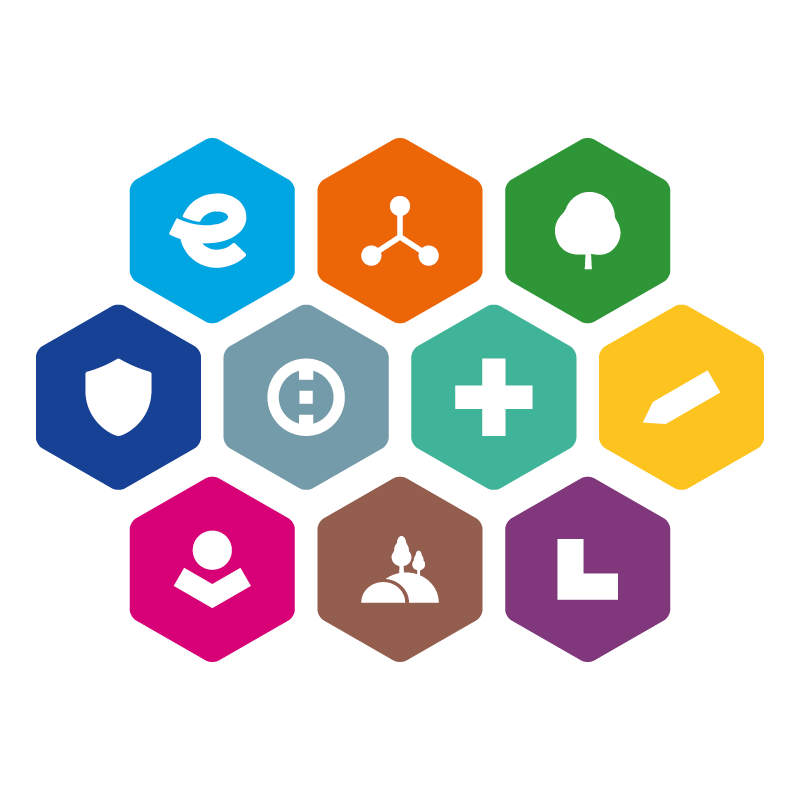 INTEGROVANÝ REGIONÁLNÍ OPERAČNÍ PROGRAM 
2021–2027ŠABLONA PROJEKTOVÉHO ZÁMĚRU PRO PROGRAMOVÝ RÁMEC IROP MASؘ CHRUDIMSKO - 7. VÝZVA MAS CHRUDIMSKO IROP - SOCIÁLNÍ SLUŽBY I.Infrastruktura sociálních služebPříloha č. 1Celkový rozsah projektového záměru nesmí překročit 12 stran velikosti A4.Projektový záměr vyplněný a podepsaný oprávněnou osobou za žadatele bude doručen na MAS nejpozději do data stanoveného výzvou, společně s přílohami do datové schránky MAS Chrudimsko, z.s.: kfjsqsvNÁZEV PROJEKTOVÉHO ZÁMĚRU Uveďte název projektu.  Uveďte název projektu.  Uveďte název projektu.  Uveďte název projektu.  Uveďte název projektu.  Uveďte název projektu.  ZAŘAZENÍ PROJEKTOVÉHO ZÁMĚRU DO INTEGROVANÉ STRATEGIE oficiální název MASoficiální název MASMAS Chrudimsko, z.s.MAS Chrudimsko, z.s.MAS Chrudimsko, z.s.MAS Chrudimsko, z.s.ZAŘAZENÍ PROJEKTOVÉHO ZÁMĚRU DO INTEGROVANÉ STRATEGIE číslo a název opatření PR IROP číslo a název opatření PR IROP 1.2.2 Vytvoření zázemí pro poskytování služeb v území MAS (infrastruktura)1.2.2 Vytvoření zázemí pro poskytování služeb v území MAS (infrastruktura)1.2.2 Vytvoření zázemí pro poskytování služeb v území MAS (infrastruktura)1.2.2 Vytvoření zázemí pro poskytování služeb v území MAS (infrastruktura)ZAŘAZENÍ PROJEKTOVÉHO ZÁMĚRU DO INTEGROVANÉ STRATEGIE číslo a název výzvy ŘO IROPčíslo a název výzvy ŘO IROP49. výzva IROP - Sociální služby - SC 5.1 (CLLD)49. výzva IROP - Sociální služby - SC 5.1 (CLLD)49. výzva IROP - Sociální služby - SC 5.1 (CLLD)49. výzva IROP - Sociální služby - SC 5.1 (CLLD)ZAŘAZENÍ PROJEKTOVÉHO ZÁMĚRU DO INTEGROVANÉ STRATEGIE číslo a název výzvy MASčíslo a název výzvy MAS7. výzva MAS CHRUDIMSKO - IROP - SOCIÁLNÍ SLUŽBY I.7. výzva MAS CHRUDIMSKO - IROP - SOCIÁLNÍ SLUŽBY I.7. výzva MAS CHRUDIMSKO - IROP - SOCIÁLNÍ SLUŽBY I.7. výzva MAS CHRUDIMSKO - IROP - SOCIÁLNÍ SLUŽBY I.IDENTIFIKACE ŽADATELEúplný název žadateleúplný název žadateleIDENTIFIKACE ŽADATELEsídlo žadatele 
(ulice č. p./č. o., obec, psč)sídlo žadatele 
(ulice č. p./č. o., obec, psč)IDENTIFIKACE ŽADATELEIČO/DIČIČO/DIČIDENTIFIKACE ŽADATELEprávní formaprávní formaIDENTIFIKACE ŽADATELEstatutární zástupce žadatele
(jméno, příjmení, tel., e-mail)statutární zástupce žadatele
(jméno, příjmení, tel., e-mail)IDENTIFIKACE ŽADATELEkontaktní osoba 
(jméno, příjmení, tel., e-mail)kontaktní osoba 
(jméno, příjmení, tel., e-mail)INFORMACE O PROJEKTUpopis projektu a podporované aktivity projektupopis projektu a podporované aktivity projektuPopište Váš projekt a podporované aktivity. Aktivity musí být v souladu se 49. výzvou IROP – Sociální služby – SC 5.1 (CLLD) a specifickými pravidly této výzvy.Popište Váš projekt a podporované aktivity. Aktivity musí být v souladu se 49. výzvou IROP – Sociální služby – SC 5.1 (CLLD) a specifickými pravidly této výzvy.Popište Váš projekt a podporované aktivity. Aktivity musí být v souladu se 49. výzvou IROP – Sociální služby – SC 5.1 (CLLD) a specifickými pravidly této výzvy.Popište Váš projekt a podporované aktivity. Aktivity musí být v souladu se 49. výzvou IROP – Sociální služby – SC 5.1 (CLLD) a specifickými pravidly této výzvy.INFORMACE O PROJEKTUcíle projektucíle projektuZaškrtněte relevantní cíl/cíle pro Váš projektový záměr a popište způsob plnění daného cíle.☐ Zajištění poskytování sociálních služeb dle zákona č. 108/2006 Sb., o sociálních službách, v druhu a kapacitě určené v žádosti o podporu do 6 měsíců od ukončení realizace projektu. Popis: …☐ Zajištění poskytování sociálních služeb dle zákona č. 108/2006 Sb., o sociálních službách, v druhu a kapacitě určené v žádosti o podporu od data ukončení realizace projektu. Popis: …Zaškrtněte relevantní cíl/cíle pro Váš projektový záměr a popište způsob plnění daného cíle.☐ Zajištění poskytování sociálních služeb dle zákona č. 108/2006 Sb., o sociálních službách, v druhu a kapacitě určené v žádosti o podporu do 6 měsíců od ukončení realizace projektu. Popis: …☐ Zajištění poskytování sociálních služeb dle zákona č. 108/2006 Sb., o sociálních službách, v druhu a kapacitě určené v žádosti o podporu od data ukončení realizace projektu. Popis: …Zaškrtněte relevantní cíl/cíle pro Váš projektový záměr a popište způsob plnění daného cíle.☐ Zajištění poskytování sociálních služeb dle zákona č. 108/2006 Sb., o sociálních službách, v druhu a kapacitě určené v žádosti o podporu do 6 měsíců od ukončení realizace projektu. Popis: …☐ Zajištění poskytování sociálních služeb dle zákona č. 108/2006 Sb., o sociálních službách, v druhu a kapacitě určené v žádosti o podporu od data ukončení realizace projektu. Popis: …Zaškrtněte relevantní cíl/cíle pro Váš projektový záměr a popište způsob plnění daného cíle.☐ Zajištění poskytování sociálních služeb dle zákona č. 108/2006 Sb., o sociálních službách, v druhu a kapacitě určené v žádosti o podporu do 6 měsíců od ukončení realizace projektu. Popis: …☐ Zajištění poskytování sociálních služeb dle zákona č. 108/2006 Sb., o sociálních službách, v druhu a kapacitě určené v žádosti o podporu od data ukončení realizace projektu. Popis: …INFORMACE O PROJEKTUcílové skupiny projektucílové skupiny projektuPopište relevantní cílové skupiny. Výběr z cílových skupin proveďte dle textu výzvy.Popište relevantní cílové skupiny. Výběr z cílových skupin proveďte dle textu výzvy.Popište relevantní cílové skupiny. Výběr z cílových skupin proveďte dle textu výzvy.Popište relevantní cílové skupiny. Výběr z cílových skupin proveďte dle textu výzvy.INFORMACE O PROJEKTUmísto realizace projektu místo realizace projektu Uveďte místo realizace projektu.Uveďte místo realizace projektu.Uveďte místo realizace projektu.Uveďte místo realizace projektu.INFORMACE O PROJEKTUpočet obcí na území MAS Chrudimsko, na které bude mít realizace projektu pozitivní dopad (sociální služby jsou v obcích poskytovány nebo jsou poskytovány obyvatelům daných obcí)počet obcí na území MAS Chrudimsko, na které bude mít realizace projektu pozitivní dopad (sociální služby jsou v obcích poskytovány nebo jsou poskytovány obyvatelům daných obcí)Uveďte obce MAS Chrudimsko, ve kterých bude sociální služba působit.Uveďte obce MAS Chrudimsko, ve kterých bude sociální služba působit.Uveďte obce MAS Chrudimsko, ve kterých bude sociální služba působit.Uveďte obce MAS Chrudimsko, ve kterých bude sociální služba působit.INFORMACE O PROJEKTUzdůvodnění potřebnosti projektu a popis stávajícího stavu zdůvodnění potřebnosti projektu a popis stávajícího stavu Popište stávající stav projektu a potřebnost realizace projektu odůvodněte.Popište stávající stav projektu a potřebnost realizace projektu odůvodněte.Popište stávající stav projektu a potřebnost realizace projektu odůvodněte.Popište stávající stav projektu a potřebnost realizace projektu odůvodněte.INFORMACE O PROJEKTUstav připravenosti projektu, které zpracované podkladové dokumenty potřebné k předložení projektu má žadatel k dispozici, např. prováděcí studie, podklady pro hodnocení, analýza nákladů a výnosu, stavební povolení atd. stav připravenosti projektu, které zpracované podkladové dokumenty potřebné k předložení projektu má žadatel k dispozici, např. prováděcí studie, podklady pro hodnocení, analýza nákladů a výnosu, stavební povolení atd. Uveďte stav připravenosti projektu, jaké dokumenty potřebné k realizaci projektu má žadatel k dispozici, např. projektová dokumentace, stavební povolení, atd.Dokumenty potřebné k věcnému hodnocení doložte do příloh tohoto projektového záměru.Uveďte stav připravenosti projektu, jaké dokumenty potřebné k realizaci projektu má žadatel k dispozici, např. projektová dokumentace, stavební povolení, atd.Dokumenty potřebné k věcnému hodnocení doložte do příloh tohoto projektového záměru.Uveďte stav připravenosti projektu, jaké dokumenty potřebné k realizaci projektu má žadatel k dispozici, např. projektová dokumentace, stavební povolení, atd.Dokumenty potřebné k věcnému hodnocení doložte do příloh tohoto projektového záměru.Uveďte stav připravenosti projektu, jaké dokumenty potřebné k realizaci projektu má žadatel k dispozici, např. projektová dokumentace, stavební povolení, atd.Dokumenty potřebné k věcnému hodnocení doložte do příloh tohoto projektového záměru.INFORMACE O PROJEKTUpředpokládané datum podání žádosti o podporu do výzvy ŘOpředpokládané datum podání žádosti o podporu do výzvy ŘODD. MM. RRRRDD. MM. RRRRDD. MM. RRRRDD. MM. RRRRINFORMACE O PROJEKTUpředpokládané datum zahájení fyzické realizace projektu (měsíc/rok)předpokládané datum zahájení fyzické realizace projektu (měsíc/rok)Uveďte ve formě (měsíc/rok). Realizace projektu může být zahájena před podáním žádosti o podporu, nejdříve však 1. 1. 2021.Uveďte ve formě (měsíc/rok). Realizace projektu může být zahájena před podáním žádosti o podporu, nejdříve však 1. 1. 2021.Uveďte ve formě (měsíc/rok). Realizace projektu může být zahájena před podáním žádosti o podporu, nejdříve však 1. 1. 2021.Uveďte ve formě (měsíc/rok). Realizace projektu může být zahájena před podáním žádosti o podporu, nejdříve však 1. 1. 2021.INFORMACE O PROJEKTUpředpokládané datum ukončení fyzické realizace projektu (měsíc/rok)předpokládané datum ukončení fyzické realizace projektu (měsíc/rok)Uveďte ve formě (měsíc/rok). Realizace projektu nesmí být ukončena před podáním žádosti o podporu (plné žádosti o podporu do M20S21+).Uveďte ve formě (měsíc/rok). Realizace projektu nesmí být ukončena před podáním žádosti o podporu (plné žádosti o podporu do M20S21+).Uveďte ve formě (měsíc/rok). Realizace projektu nesmí být ukončena před podáním žádosti o podporu (plné žádosti o podporu do M20S21+).Uveďte ve formě (měsíc/rok). Realizace projektu nesmí být ukončena před podáním žádosti o podporu (plné žádosti o podporu do M20S21+).INFORMACE O PROJEKTUpopis vazeb na realizované či plánované projekty popis vazeb na realizované či plánované projekty Popište případné vazby, pokud se projekt váže na další realizované či plánované projekty.Popište případné vazby, pokud se projekt váže na další realizované či plánované projekty.Popište případné vazby, pokud se projekt váže na další realizované či plánované projekty.Popište případné vazby, pokud se projekt váže na další realizované či plánované projekty.FINANCOVÁNÍ PROJEKTU (v Kč)celkové výdaje projektu (100 %)celkové výdaje projektu (100 %)KčFINANCOVÁNÍ PROJEKTU (v Kč)celkové způsobilé výdaje - CZK (výdaje, ze kterých je stanovena dotace, tj. 95 % dotace + 5% vlastní podíl)celkové způsobilé výdaje - CZK (výdaje, ze kterých je stanovena dotace, tj. 95 % dotace + 5% vlastní podíl)KčFINANCOVÁNÍ PROJEKTU (v Kč)podpora – příspěvek unie - CZK (95 %)podpora – příspěvek unie - CZK (95 %)KčFINANCOVÁNÍ PROJEKTU (v Kč)podpora – národní veřejné zdroje - CZK (0 %)podpora – národní veřejné zdroje - CZK (0 %)KčFINANCOVÁNÍ PROJEKTU (v Kč)vlastní zdroje příjemce - CZK (5 % z celkových způsobilých výdajů) + celkové nezpůsobilé výdaje)vlastní zdroje příjemce - CZK (5 % z celkových způsobilých výdajů) + celkové nezpůsobilé výdaje)KčFINANCOVÁNÍ PROJEKTU (v Kč)nezpůsobilé výdaje - CZK (výdaje, ze kterých není stanovena dotace, tj. bez 5 % povinné spoluúčasti)nezpůsobilé výdaje - CZK (výdaje, ze kterých není stanovena dotace, tj. bez 5 % povinné spoluúčasti)KčINDIKÁTORY PROJEKTU kódnázev indikátoruměrná jednotka indikátoruvýchozí hodnota indikátorucílová hodnota indikátorucílová hodnota indikátoruINDIKÁTORY PROJEKTU 554 601Počet uživatelů nových nebo modernizovaných zařízení sociální péče za rok uživatelé/rokINDIKÁTORY PROJEKTU 554 010Počet podpořených zázemí pro služby a sociální práci zázemíINDIKÁTORY PROJEKTU 554 301Nová kapacita podpořených nepobytových sociálních služeb osobyINDIKÁTORY PROJEKTU 554 401Rekonstruovaná či modernizovaná kapacita podpořených zařízení nepobytových sociálních služeb osobyINDIKÁTORY PROJEKTU 323 000Snížení konečné spotřeby energie u podpořených subjektůGJ/rokINDIKÁTORY PROJEKTU 554 101Nová kapacita podpořených zařízení pobytových sociálních služebosobyINDIKÁTORY PROJEKTU 554 201Rekonstruovaná či modernizovaná kapacita podpořených zařízení pobytových sociálních služebosobySeznam příloh:Souhlasné stanovisko subjektu, který vydal Strategický plán sociálního začleňování, Plán sociálního začleňování, komunitní plán nebo krajský střednědobý plán rozvoje sociálních služeb nadregionálního nebo celostátního charakteruSouhlasné stanovisko subjektu, který vydal Strategický plán sociálního začleňování, Plán sociálního začleňování, komunitní plán nebo krajský střednědobý plán rozvoje sociálních služeb nadregionálního nebo celostátního charakteruSouhlasné stanovisko subjektu, který vydal Strategický plán sociálního začleňování, Plán sociálního začleňování, komunitní plán nebo krajský střednědobý plán rozvoje sociálních služeb nadregionálního nebo celostátního charakteruSouhlasné stanovisko subjektu, který vydal Strategický plán sociálního začleňování, Plán sociálního začleňování, komunitní plán nebo krajský střednědobý plán rozvoje sociálních služeb nadregionálního nebo celostátního charakteruSouhlasné stanovisko subjektu, který vydal Strategický plán sociálního začleňování, Plán sociálního začleňování, komunitní plán nebo krajský střednědobý plán rozvoje sociálních služeb nadregionálního nebo celostátního charakteruSouhlasné stanovisko subjektu, který vydal Strategický plán sociálního začleňování, Plán sociálního začleňování, komunitní plán nebo krajský střednědobý plán rozvoje sociálních služeb nadregionálního nebo celostátního charakterumísto a datum:statutární zástupce/pověřený zástupce:podpis předkladatele projektového záměru: (může být i elektronický podpis): 